Городской  СоветСамойловского муниципального образованияСамойловского муниципального района Саратовской областиРЕШЕНИЕ № 21от «02» апреля 2019 г.						р.п. Самойловка	В соответствии с Федеральным законом от 06.10.2003 г. № 131-ФЗ «Об общих принципах организации местного самоуправления в Российской Федерации», Уставом Самойловского муниципального образования Городской Совет Самойловского муниципального образования Саратовской области РЕШИЛ:	1.	Утвердить отчет Главы Самойловского муниципального района Саратовской области о результатах его деятельности, о деятельности администрации Самойловского муниципального района и иных подведомственных структурных подразделений главе Самойловского муниципального района за 2018 год согласно приложению к настоящему решению.2. 	Признать работу Главы Самойловского муниципального района Саратовской области о результатах его деятельности, о деятельности администрации Самойловского муниципального района и иных подведомственных структурных подразделений главе Самойловского муниципального района за 2018 год удовлетворительной.	3.	Настоящее решение опубликовать в муниципальных средствах массовой информации в газете «Земля Самойловская» и разместить на официальном сайте в сети «Интернет».4. 	Настоящее решение вступает в силу со дня принятия.Глава СамойловскогоМуниципального образования                                          Е.И.Свинарёв Об утверждении отчета Главы Самойловского муниципального района Саратовской области о результатах его деятельности, о деятельности администрации Самойловского муниципального района  и иных подведомственных структурных подразделений главе Самойловского муниципального района за 2018 год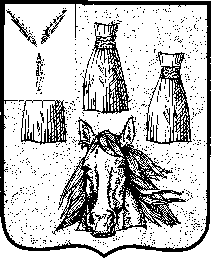 